Инструкция Маши и Медведя по изготовлению приборов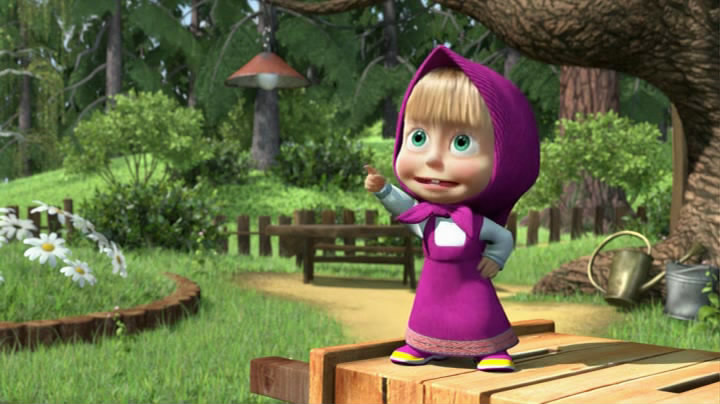 ПРАКТИЧЕСКАЯ РАБОТА.ИЗГОТОВЛЕНИЕ ДЕЙСТВУЮЩЕЙ МОДЕЛИ ГЭС.Для этого требуется:электромоторчик на 4.5 В;2)  жесткий пластик;3)  пробка;4)  электропровод;5)  жесткая проволока или металлический стержень; 6)  большая и маленькая шестерни;7)  клей, нерастворимый в воде;7)  деревянные бруски;8)  корпус старой шариковой ручки. Строительство модели:Насадил пробку на конец жесткой проволоки.Нарезал 8 полосок жесткого пластика длиной, равной длине пробки, и шириной около .По всей длине пробки вырезал 8 узких пазов на равном расстоянии друг от друга, чтобы в них можно было вставить пластиковые полоски.Смазал края полосок клеем и вставил их в пазы. Они должны торчать, по крайней мере, на . над поверхностью пробки.Вставил другой конец проволоки в корпус авторучки, затем закрепил на его конце большую шестерню.Поместил всю конструкцию на борту водопроводной раковины так, чтобы пробка с лопастями находилась под краном с холодной водой.Гвоздем прикрепил корпус  авторучки к бруску, а сам брусок – к борту раковины.Прикрепил к другому бруску моторчик и надел маленькую шестерню на его вал так, чтобы она на нем не вращалась. Для демонстрации работы модели надо открыть кран так, чтобы струя воды падала на лопасти и вращала их. Держа брусок с мотором, соедините малую и большую шестерни.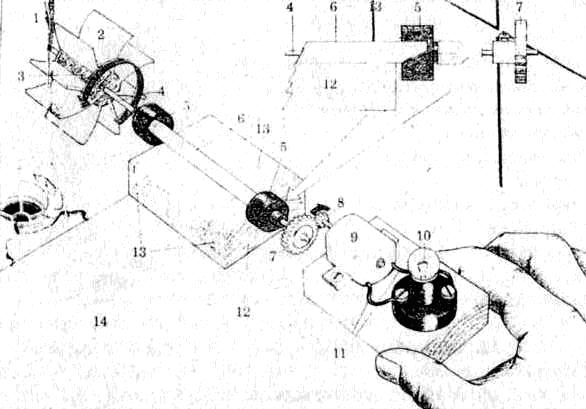 ПРАКТИЧЕСКАЯ РАБОТА.ИЗГОТОВЛЕНИЕ ДЕЙСТВУЮЩЕЙ МОДЕЛИ геоТЭЦ.Для этого требуется:1)  жестяная банка;две деревянные рейки;веревка;кусочек пластилина;спиртовка;круг из жести или плотной фольги;кусок проволоки;два кирпича или книжки.Изготовление модели:1) Просверлил небольшое отверстие в крышке жестяной банки.2) Сделал прорези на концах деревянных реек и примотал их веревкой по обе стороны банки прорезями вверх.3) Налил в банку воды примерно на . и накрыл ее крышкой.4) С помощью ножниц разделил жестяной круг на сектора и загнул каждый сектор так, чтобы его плоскость  была перпендикулярна плоскости круга.5)  В центре жестяного круга вырезал отверстие, по диаметру совпадающее с толщиной проволоки, и вставил проволоку в это отверстие, закрепив ее с обеих сторон пластилином. 6) Вложил проволоку с кругом в прорези реек и закрепил на каждом конце проволоки упоры из пластилина, чтобы  «вал турбины» не смещался. Проволока должна легко вращаться в прорезях, а жестяное колесо – неподвижно сидеть на проволоке.7) Поставил получившуюся конструкцию на кирпичи, а между ними поместил спиртовку так, чтобы ее пламя нагревало центр дна банки.Для демонстрации работы модели необходимо зажечь спиртовку.Через некоторое время вода закипит, и пар начнет вырываться из отверстия в крышке банки, толкая лопасти колеса. Если конструкция собрана правильно, колесо будет крутиться до тех пор, пока не выкипит вся вода.  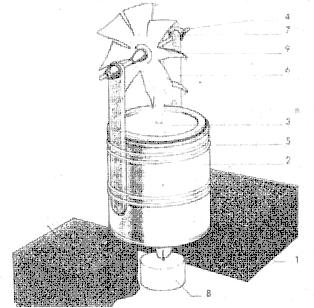 ПРАКТИЧЕСКАЯ РАБОТА.ИЗГОТОВЛЕНИЕ ДЕЙСТВУЮЩЕЙ МОДЕЛИ ВЕТРОЭЛЕКТРОСТАНЦИИ.Для этого требуется:1. линейка;2. небольшой кусок картона, примерно 30x30 см.3. отрезок проволоки;4. старый карандаш;5. две шайбы;6. канцелярская кнопка; 7. две пробки;8. немного тонкой веревки или нитки;9. клей.Изготовление модели:1.Изготовил пропеллер из картона и прикрепил его к пробке.2. Взял кусок проволоки длиной около . и вставил его в другой конец пробки.3. Надел одну шайбу на проволоку около пробки. Выдавил вязальной спицей из карандаша сердечник и надел его на проволоку так, чтобы она свободно  вращалась в нем. Наденьте на проволоку  вторую шайбу позади карандаша.4. Надел противоположный конец проволоки вторую пробку.5. Привязал к проволоке нитку, а на другом ее конце закрепил легкий груз.РАБОТА МОДЕЛИ ТУРБИНЫ.Возьмитесь рукой за карандаш и поднесите модель к вентилятору или можно самому подуть.Старайтесь постоянно держать модель перпендикулярно потоку воздуха.Если модель построена правильно, то пропеллер начнет вращаться и груз, закрепленный на другом конце проволоки, будет подниматься, потому что нитка станет накручиваться на проволоку.На этой модели показано превращение ветровой энергии в механическую. Примерно так действовали старинные ветряные мельницы.Если же теперь представить на другом конце проволоки воображаемую ветровую турбину, мы получим довольно точную  действующую  модель ветроэлектростанции.        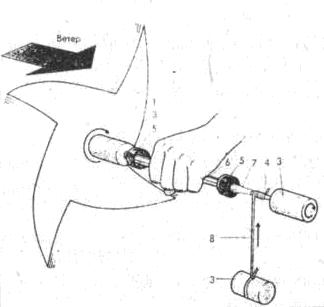 